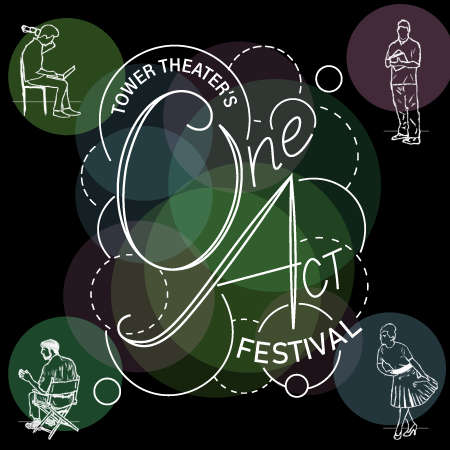 	ScheduleThis is the schedule. Questions? Please see Mr. Tyler.3.29	3:00-4:00	Finish Read-Thru	4:00-5:00	Student Director + Tech Lead Meeting***4.1	3:00-3:45	Hotter Than Blazes	3:45-4:30	Dumpling Talks	4:30-5:00	The Submarine4.2	3:00-3:45	The Lion Tamer	3:45-4:30	Ameliorated	4:30-5:15	The Adventures of Theseus	Crew: Props, Lights, Set4.3	3:00-3:45	Façade	3:45-4:30	Roadkill City, TX	4:30-5:15	The Submarine	Crew: Sound, Publicity, Set4.4	3:00-3:30	The Lion Tamer	3:30-4:00	Ameliorated	4:00-4:30	The Adventures of Theseus4:30-5:00	Hotter Than BlazesCrew: Props, Costumes, Publicity, Set, Lights4.5	3:00-3:30	Dumpling Talks	3:30-4:00	Façade	4:00-4:30	Roadkill City, TX4:30-5:00	The SubmarineCrew: Costumes, Sound***4.8	3:00-3:45	Hotter Than Blazes	3:45-4:30	Dumpling Talks	4:30-5:00		Crew: Props, Sound, Set4.9	3:00-3:45	The Lion Tamer	3:45-4:30	Ameliorated	4:30-5:15	The Adventures of Theseus	Crew: Props, Set, Lights, Costumes4.10	3:00-3:45	Façade	3:45-4:30	Roadkill City, TX	4:30-5:15	The Submarine	Crew: Sound, Publicity4.11	3:00-3:30	The Lion Tamer	3:30-4:00	Ameliorated	4:00-4:30	The Adventures of Theseus4:30-5:00	Hotter Than BlazesCrew: Sound, Costumes, Lights***4.15	3:00-3:45	Hotter Than Blazes	3:45-4:30	Dumpling Talks	4:30-5:15	Crew: Props, Sound4.16	3:00-3:45	The Lion Tamer	3:45-4:30	Ameliorated	4:30-5:15	The Adventures of Theseus	Crew: Props, Set (optional), Lights, Costumes4.17	3:00-3:45	Façade	3:45-4:30	Roadkill City, TX	4:30-5:00		Crew: Set (optional), Sound, Publicity4.18	3:00-3:30	The Lion Tamer	3:30-4:00	Ameliorated	4:00-4:30	The Adventures of Theseus4:30-5:00	Hotter Than BlazesCrew: Set (optional), Props, Costumes, Publicity, Lights4.19	3:00-3:30	Dumpling Talks	3:30-4:00	Façade	4:00-4:30	Roadkill City, TX4:30-5:00	The SubmarineCrew: Set, Costume, Sound***4.22	3:00-6:00	Tech Rehearsal for:Hotter than BlazesFaçadeThe Adventures of TheseusAll Crew4.23	3:00-6:00	Tech Rehearsal for:The SubmarineAmelioratedThe Lion TamerAll Crew4.24	3:00-6:00	Tech Rehearsal for:Dumpling TalksRoadkill City, TXAll Crew4.25	3:00-6:00	Dress Rehearsal for:Hotter than BlazesFaçadeThe Adventures of TheseusRun Crew required, others optional for viewing4.26	3:00-6:00	Dress Rehearsal for:The SubmarineAmelioratedThe Lion TamerRun Crew required, others optional for viewing***4.29	3:00-6:00	Dress Rehearsal for:Dumpling TalksRoadkill City, TXRun Crew required, others optional for viewing4.30	6-9		Show Expansion Night for:Hotter than BlazesFaçadeThe Adventures of Theseus5.1	6-9		Show Expansion Night for:The SubmarineAmelioratedThe Lion Tamer5.2	6-9		Show Night for:Hotter than BlazesFaçadeThe Adventures of Theseus5.3	6-9		Show Night for:The SubmarineAmelioratedThe Lion Tamer5.4	1-4		Show Expansion Performance for:Dumpling TalksRoadkill City, TX	6-9		Show Night for:Dumpling TalksRoadkill City, TX9-10	Strike10-11	Candlelight 